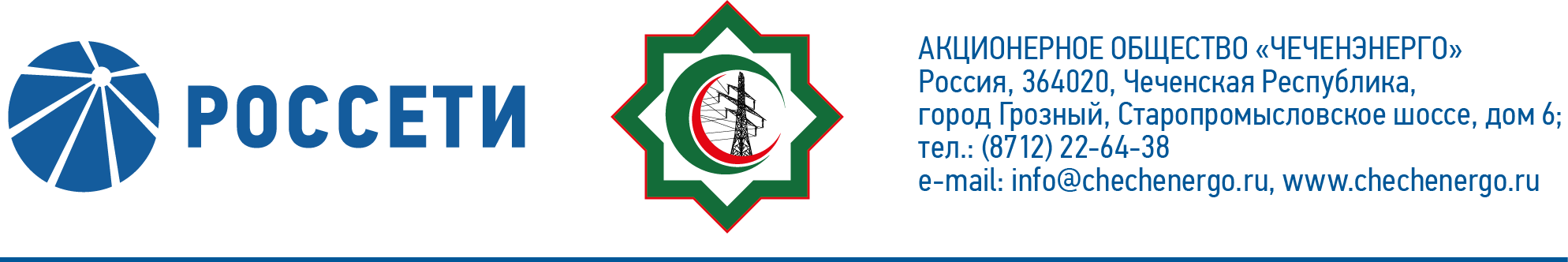 ПРОТОКОЛ  №214заседания Совета директоров АО «Чеченэнерго»Дата проведения: 27 июля 2020 года.Форма проведения: опросным путем (заочное голосование).Дата и время подведения итогов голосования: 27.07.2020 16:00.Дата составления протокола: 27 июля 2020 года.Всего членов Совета директоров Общества – 6 человек.В голосовании приняли участие (получены опросные листы):  Докуев Русланбек Саид-Эбиевич Подлуцкий Сергей Васильевич Пудовкин Александр НиколаевичРожков Василий ВладимировичШаптукаев Рустам РуслановичВ голосовании не принимал участия:Амалиев Магомед ТюршиевичКворум имеется.ПОВЕСТКА ДНЯ:Об определении цены размещения дополнительных обыкновенных акций Общества.О рассмотрении отчета об исполнении сметы расходов Общества за              1 квартал 2020 года, включающего отчет о финансово-хозяйственной деятельности за 1 квартал 2020 года. Об итогах выполнения инвестиционной программы Общества за 1 квартал 2020 года.Об исполнении Плана (Программы) снижения потерь электрической энергии в электрических сетях АО «Чеченэнерго» на 2020-2024 годы за 1 квартал 2020 года.Итоги голосования и решения, принятые по вопросам повестки дня:Вопрос №1: Об определении цены размещения дополнительных обыкновенных акций Общества.Решение:Определить в соответствии со статьей 36 и статьей 77 Федерального закона от 26 декабря 1995 г. № 208-ФЗ «Об акционерных обществах» цену размещения одной дополнительной обыкновенной акции АО «Чеченэнерго» в размере 1 (Один) рубль.Голосовали «ЗА»: Докуев Р.С.-Э., Подлуцкий С.В., Пудовкин А.Н., Рожков В.В., Шаптукаев Р.Р.«ПРОТИВ»:  нет  «ВОЗДЕРЖАЛСЯ»: нетРешение принято единогласно.Вопрос №2: О рассмотрении отчета об исполнении сметы расходов Общества за        1 квартал 2020 года, включающего отчет о финансово-хозяйственной деятельности за 1 квартал 2020 года.Решение:Принять к сведению отчет об исполнении сметы расходов Общества за          1 квартал 2020 года, включающий отчет о финансово-хозяйственной деятельности за 1 квартал 2020 года, в соответствии с приложением № 1 к настоящему решению Совета директоров Общества.Отметить отклонения основных параметров сметы на производство и реализацию продукции (услуг) за 1 квартал 2020 года и результаты финансово-хозяйственной деятельности Общества по итогам 1 квартала 2020 года в соответствии с приложением № 2 к настоящему решению Совета директоров Общества.Голосовали «ЗА»: Докуев Р.С.-Э., Подлуцкий С.В., Пудовкин А.Н., Рожков В.В., Шаптукаев Р.Р.«ПРОТИВ»:  нет  «ВОЗДЕРЖАЛСЯ»: нетРешение принято единогласно.Вопрос №3: Об итогах выполнения инвестиционной программы Общества за             1 квартал 2020 года.Решение:Принять к сведению отчет об исполнении инвестиционной программы Общества за 1 квартал 2020 года согласно приложению № 3 к настоящему решению Совета директоров Общества.Отметить невыполнение контрольных этапов укрупненных сетевых графиков по итогам апреля 2020 года.Единоличному исполнительному органу АО «Чеченэнерго» принять меры и обеспечить в возможно короткие сроки устранение допущенных отставаний от укрупненных сетевых графиков приоритетных объектов.Голосовали «ЗА»: Докуев Р.С.-Э., Подлуцкий С.В., Пудовкин А.Н., Рожков В.В., Шаптукаев Р.Р.«ПРОТИВ»:  нет  «ВОЗДЕРЖАЛСЯ»: нетРешение принято единогласно.Вопрос №4: Об исполнении Плана (Программы) снижения потерь электрической энергии в электрических сетях АО «Чеченэнерго» на 2020-2024 годы за 1 квартал 2020 года.Решение:Принять к сведению отчет Единоличного исполнительного органа Общества об исполнении Плана (Программы) снижения потерь электрической энергии в электрических сетях АО «Чеченэнерго» на 2020-2024 годы за 1 квартал 2020 года согласно приложению № 4 к настоящему решению Совета директоров Общества.Отметить невыполнение мероприятий по снижению потерь, предусмотренных Планом (Программой) в 1 квартале 2020 года.Единоличному исполнительному органу АО «Чеченэнерго»:Принять меры и обеспечить по итогам 2 квартала 2020 года выполнение мероприятий по снижению потерь электрической энергии в соответствии с Планом (Программой).Взять на особый контроль исполнение мероприятий, предусмотренных Планом (Программой) снижения потерь электрической энергии в электрических сетях АО «Чеченэнерго».Голосовали «ЗА»: Докуев Р.С.-Э., Подлуцкий С.В., Пудовкин А.Н., Рожков В.В., Шаптукаев Р.Р.«ПРОТИВ»:  нет  «ВОЗДЕРЖАЛСЯ»: нетРешение принято единогласно.Председатель Совета директоров         				           Р.С.-Э. ДокуевКорпоративный секретарь						           Т.М. ГасюковаПриложение № 1 -Приложение № 2 -Приложение № 3 -Приложение № 4 -Приложение № 5 -отчет об исполнении сметы расходов Общества за 1 квартал 2020 года, включающий отчет о финансово-хозяйственной деятельности за 1 квартал 2020 года;отклонения основных параметров сметы на производство и реализацию продукции (услуг) за 1 квартал 2020 года и результаты финансово-хозяйственной деятельности Общества по итогам 1 квартала 2020 года;отчет об исполнении инвестиционной программы Общества за 1 квартал 2020 года;отчет Единоличного исполнительного органа Общества об исполнении Плана (Программы) снижения потерь электрической энергии в электрических сетях                     АО «Чеченэнерго» на 2020-2024 годы за 1 квартал 2020 года;опросные листы членов Совета директоров, принявших участие в заседании.